Vernon Elementary School3665 Roche AvenueVernon, Florida 32462Phone (850)535-2486   Fax (850)535-1437Website: http://ves.wcsdschools.com Academic Excellence Is Our Ultimate Goal!!!VES Mission: Vernon Elementary School is committed to personal and academic excellence for all students.VES Vision: Vernon Elementary School will provide students the highest quality education possible, with the resources necessary, so they can achieve their maximum potential and become knowledgeable, responsible, and competent citizens.APRIL 5, 2019IMPORTANT DATES: April                    9		Report Cards goes homeApril		    11		Kindergarten Cap and Gown PicturesApril                   11		2nd Grade Field Trip to the Pirate ShipApril                   11		Field Day – Grades 3, 4, and 5April                   12		Field Day – Grades KG, 1, and 2April                   12		5th Grade field Trip to Rockit LanesApril		    15		Spelling Bee for Grades 1st and 2nd @ 8:15 in the LibraryApril		    16		Spelling Bee for Grades 3rd and 4th @ 8:15 in the LibraryApril                   17		Kindergarten Play for Parents @ 8:30 in the CafeteriaApril                   19		Spring Day ( NO SCHOOL)PARENTS:  IReady TestingKindergarten, 1st and 2nd will test May 13 and 14.Students should be at school by 7:45 a.m. Testing starts promptly at 8 a.m.Parents, please make sure your student has plenty of rest and breakfast for the test. OFFICE NEWS:  Parents, please send bus or car riders notes to the following email addresses; Tammy.Coatney@wcsdschools.com; Sandra.Brown@wcsdschools.com; or Brandi.Jackson@wcscdschools.com; Notes will not be taken over the phone and need to be sent by 2:00 pm.    PARENTS: Please contact the school if you have made changes to the following: address, phone number, who can pick up your child, and bus number.The City of Vernon is planning to host a Community Wide Easter Egg Hunt, at 3:00 pm, on Saturday, April 20th, at the Vernon Recreation Complex.  Contact the City Hall at 850-535-2444 for more information.Cheek cheer (temporary face tattoo) order forms were sent home this week.  If your child would like to order one or more for field day, please complete and return order form by Tuesday, April 9th.  They are 50 cents each.CLINIC NEWS: Just a reminder that students must be FEVER FREE WITHOUT medication for 24 hours before returning to school. Encourage your child to cover their cough correctly and wash their hands frequently.Belated Birthday Wishes April 1st – April 6th:  Amera Challender, Leilan Greene, Arynn ToddColton McCormick, Michael Phillips, Grayson Thurman, Kingston Bryan, Michael Smith, Ayden StuckeyLilly Thompson, Samuel Newsome, William Wilson, Brielle BishopBirthday Wishes April 7th – April 13th: Jonah Galloway, April Pierce, Kenneth Fortier, Cheyenne WilsonCassie Thompson, Jacob White, Mia’Mariah Whitehead, Blaine Christmas, Cherish Glover, Kaileigh Hunter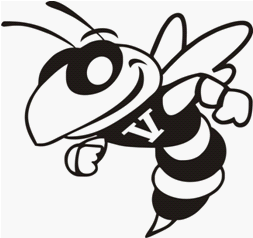 